获奖作品图鉴金奖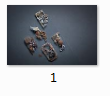 18K金苏式园林题材吊坠胸针两用款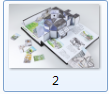 《博物馆里的通识课•贝聿铭的建筑密码》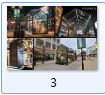 姑苏八点半-观前主街外摆设计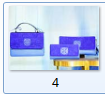 三兔藻井服饰系列银奖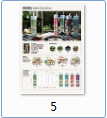 “颜如玉：四美游园”拙政园精品玉书签系列产品开发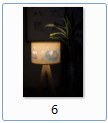 桃花坞年画《诸事圆满灯》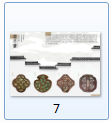 “四季轩窗”文创书签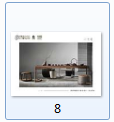 《水去云回》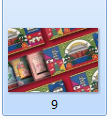 “繁华姑苏”福运姑苏御守礼盒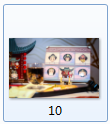 昆曲+：跨界与融合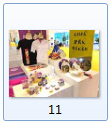 “桃坞新趣”文创设计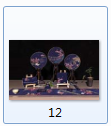 《万物生》苏绣系列艺术生活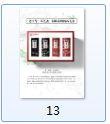 采芝斋·园林款酸梅汤礼盒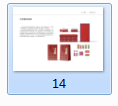 新国风·上久楷宋锦产品设计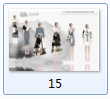 《婳》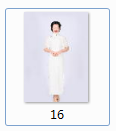 苏罗·霜露白铜奖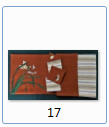 人鱼的眼泪“恋影花”手绘茶旗杯垫套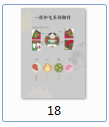 《一团和气》系列胸针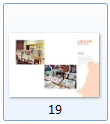 “七狸.山塘”系列文化创意产品设计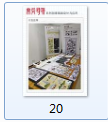 “东吴寻迹”系列创意插画设计与应用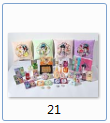 昆曲系列文创产品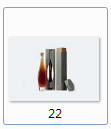 珀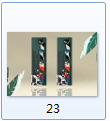 象牙雕鸟表情书签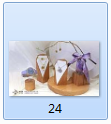 姚绣--苏绣佩戴系列一套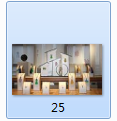 苏园漏窗系列非遗衍生品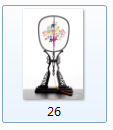 八仙•说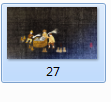 《农耕文化老土布刺绣系列》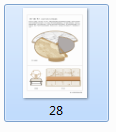 《闲.趣》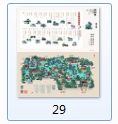 拙政园手绘地图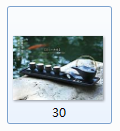 《莲心•桥缘》江南韵茶器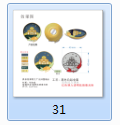 “中而新，苏而新”-苏州博物馆冰箱贴设计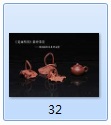 《夏雨听荷》紫砂茶具——拙政园荷花文创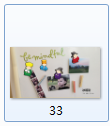 「明四家」形象创意衍生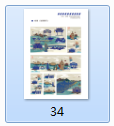 “江海情•丝路行”郑和系列博物馆文创设计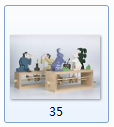 基于汉画石（砖）元素的木工自动玩具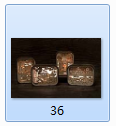 “念苏”苏州小夜灯设计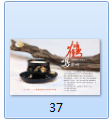 与古为徒－－大漆髹饰描金手绘银盏及茶套装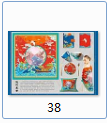 运河盛世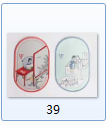 重屏西厢-苏州博物馆西厢记系列文创产品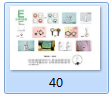 紫砂文创—— 变形记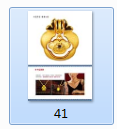 中国声音（平安、幸福、吉祥、定胜、事事如意）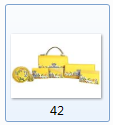 “前程似锦”系列云锦卡包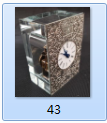 “时来运转”水晶钟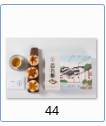 定胜糕礼盒、芝麻酥饼礼盒、袜底酥礼盒、芙蓉酥礼盒、百合酥礼盒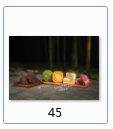 《一团和气》文创糕点礼盒系列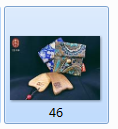 雷允上金丝楠木刮痧板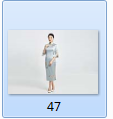 幸运连连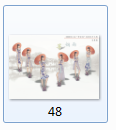 等烟雨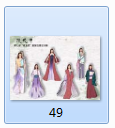 桃花源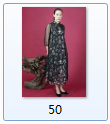 国潮系列服饰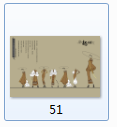 《起高楼》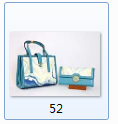 江南山水服饰系列第七届“紫金奖”文化创意设计大赛苏州赛区暨首届苏州文化旅游创意设计大赛
获奖作品公示名单第七届“紫金奖”文化创意设计大赛苏州赛区暨首届苏州文化旅游创意设计大赛
获奖作品公示名单第七届“紫金奖”文化创意设计大赛苏州赛区暨首届苏州文化旅游创意设计大赛
获奖作品公示名单第七届“紫金奖”文化创意设计大赛苏州赛区暨首届苏州文化旅游创意设计大赛
获奖作品公示名单第七届“紫金奖”文化创意设计大赛苏州赛区暨首届苏州文化旅游创意设计大赛
获奖作品公示名单第七届“紫金奖”文化创意设计大赛苏州赛区暨首届苏州文化旅游创意设计大赛
获奖作品公示名单第七届“紫金奖”文化创意设计大赛苏州赛区暨首届苏州文化旅游创意设计大赛
获奖作品公示名单第七届“紫金奖”文化创意设计大赛苏州赛区暨首届苏州文化旅游创意设计大赛
获奖作品公示名单序号作品
编号作品名称类别一
等
奖二
等
奖三
等
奖入
围
奖1A5218K金苏式园林题材吊坠胸针两用款文旅、文创作品类√2B45《博物馆里的通识课•贝聿铭的建筑密码》文博创意作品类√3C11姑苏八点半-观前主街外摆设计老字号企业定制类√4D31三兔藻井服饰系列服饰创意设计类√5A6“颜如玉：四美游园”拙政园精品玉书签系列产品开发文旅、文创作品类√6A15桃花坞年画《诸事圆满灯》文旅、文创作品类√7A24“四季轩窗”文创书签文旅、文创作品类√8A125《水去云回》文旅、文创作品类√9A136“繁华姑苏”福运姑苏御守礼盒文旅、文创作品类√10A192昆曲+：跨界与融合文旅、文创作品类√11A308“桃坞新趣”文创设计文旅、文创作品类√12B70《万物生》苏绣系列艺术生活文博创意作品类√13C20采芝斋·园林款酸梅汤礼盒老字号企业定制类√14C23新国风·上久楷宋锦产品设计老字号企业定制类√15D38《婳》服饰创意设计类√16D46苏罗·霜露白服饰创意设计类√17A1人鱼的眼泪“恋影花”手绘茶旗杯垫套文旅、文创作品类√18A14《一团和气》系列胸针文旅、文创作品类√19A35“七狸.山塘”系列文化创意产品设计文旅、文创作品类√20A39“东吴寻迹”系列创意插画设计与应用文旅、文创作品类√21A194昆曲系列文创产品文旅、文创作品类√22A255珀文旅、文创作品类√23A270象牙雕鸟表情书签文旅、文创作品类√24A271姚绣--苏绣佩戴系列一套文旅、文创作品类√25A292苏园漏窗系列非遗衍生品文旅、文创作品类√26A297八仙•说文旅、文创作品类√27A331《农耕文化老土布刺绣系列》文旅、文创作品类√28A355《闲.趣》文旅、文创作品类√29A415拙政园手绘地图文旅、文创作品类√30A420《莲心•桥缘》江南韵茶器文旅、文创作品类√31B2“中而新，苏而新”-苏州博物馆冰箱贴设计文博创意作品类√32B6《夏雨听荷》紫砂茶具——拙政园荷花文创文博创意作品类√33B10「明四家」形象创意衍生文博创意作品类√34B11“江海情•丝路行”郑和系列博物馆文创设计文博创意作品类√35B40基于汉画石（砖）元素的木工自动玩具文博创意作品类√36B58“念苏”苏州小夜灯设计文博创意作品类√37B76与古为徒－－大漆髹饰描金手绘银盏及茶套装文博创意作品类√38B81运河盛世文博创意作品类√39B107重屏西厢-苏州博物馆西厢记系列文创产品文博创意作品类√40B112紫砂文创—— 变形记文博创意作品类√41C14中国声音（平安、幸福、吉祥、定胜、事事如意）老字号企业定制类√42C15“前程似锦”系列云锦卡包老字号企业定制类√43C16“时来运转”水晶钟老字号企业定制类√44C18定胜糕礼盒、芝麻酥饼礼盒、袜底酥礼盒、芙蓉酥礼盒、百合酥礼盒老字号企业定制类√45C26《一团和气》文创糕点礼盒系列老字号企业定制类√46C29雷允上金丝楠木刮痧板老字号企业定制类√47D6幸运连连服饰创意设计类√48D16等烟雨服饰创意设计类√49D18桃花源服饰创意设计类√50D21国潮系列服饰服饰创意设计类√51D24《起高楼》服饰创意设计类√52D25江南山水服饰系列服饰创意设计类√53A7盘花扣的传承和创新  艺术盘扣--蝶恋花文旅、文创作品类√54A21金属龙虾文旅、文创作品类√55A26“甜美记忆”——苏州传统小吃老字号品牌创新设计文旅、文创作品类√56A27明堂·深深茶米礼盒文旅、文创作品类√57A44《十二生肖创意设计》文旅、文创作品类√58A459K金乐器系列文旅、文创作品类√59A47太仓城市文创设计文旅、文创作品类√60A49“节令之美——姑苏四季”扇面及包装设计文旅、文创作品类√61A5118K金十二花神胸针吊坠系列文旅、文创作品类√62A54萌凳文旅、文创作品类√63A62常熟花边·清风系列文旅、文创作品类√64A76綵衣堂石墨烯恒温理疗禅修垫文旅、文创作品类√65A73姑苏风华系列产品-才子铅（铅笔套装）文旅、文创作品类√66A77綵衣堂夏冰凝胶椅垫文旅、文创作品类√67A85香樟木衣架组合文旅、文创作品类√68A89超薄石材文具套装文旅、文创作品类√69A118WOJIA智慧药箱文旅、文创作品类√70A135苏州枫斛笔筒设计文旅、文创作品类√71A139黑地镶嵌水纹漆艺花器文旅、文创作品类√72A141姑苏光影多功能收纳灯具文旅、文创作品类√73A142古画今用红楼梦系列文创文旅、文创作品类√74A145二十四节气的故事——望亭AR有声墙绘文旅、文创作品类√75A149寻觅苏狸——狸猫蟹八件文旅、文创作品类√76A151和谐文旅、文创作品类√77A154文创丝巾/京戏文旅、文创作品类√78A157花辰月夕文旅、文创作品类√79A173几何家具--组合桌椅文旅、文创作品类√80A178节节高储秀挂衣架文旅、文创作品类√81A181“繁华姑苏”锦绣丝甜棒棒糖礼盒文旅、文创作品类√82A187星趣咖啡豆袋包装文旅、文创作品类√83A190“繁华姑苏”快乘波涛跃龙门筷文旅、文创作品类√84A199枯木随形茶则，茶漆器文旅、文创作品类√85A201虎丘山风景名胜区文创作品文旅、文创作品类√86A206《盒一 . 合一》多功能毛笔盒文旅、文创作品类√87A235染色竹编手提包文旅、文创作品类√88A250Lucky egg文旅、文创作品类√89A257竹茶文旅、文创作品类√90A263《春风信》系列苏绣生活艺术文旅、文创作品类√91A268狮子林记忆--木质文创产品系列文旅、文创作品类√92A272书本上的园林：拙政园国潮书签礼盒文旅、文创作品类√93A275苏忆糕点包装设计花窗款文旅、文创作品类√94A281《魅力江苏系列邮票》文旅、文创作品类√95A285“苏州给你好看＂－－漆彩妆影系列文旅、文创作品类√96A305桃花坞年画《古艺新颜•风韵江南》集邮都市旅游卡（套装）文旅、文创作品类√97A306桃花坞年画《四季平安杯》套装文旅、文创作品类√98A310“繁华姑苏”桃驻颜光非遗糕点礼盒文旅、文创作品类√99A315退思园园景非遗剪纸文旅、文创作品类√100A385“有暖温存物”纯手工棉被文旅、文创作品类√101A388园林记忆--木质书签系列文旅、文创作品类√102A414拙政园记忆--木质文创产品系列文旅、文创作品类√103A416拙政园团扇书签设计文旅、文创作品类√104A430《定义垃圾桶》文旅、文创作品类√105A434御窑金砖 嵌金铭文边款纸镇文旅、文创作品类√106B5《落霞与孤鹜齐飞》系列作品文博创意作品类√107B9《重屏会》系列首饰文博创意作品类√108B13十二生肖悦锦年文博创意作品类√109B25秤盒文博创意作品类√110B41京杭大运河遗产点•苏州宝带桥团扇文博创意作品类√111B43昆曲脸谱达摩系列徽章文博创意作品类√112B56《春秋•追远》茶具文博创意作品类√113B60琴棋书画折扇文博创意作品类√114B65虚以接物文博创意作品类√115B88吴门四家植物徽章-苏州博物馆徽章设计文博创意作品类√116B89《西窗四时》文博创意作品类√117B95雅趣文博创意作品类√118B98一团和气陶瓷杯垫文博创意作品类√119C1书签 月桂来详老字号企业定制类√120C2真丝方巾 游·苏城老字号企业定制类√121C3眼罩 看你有戏老字号企业定制类√122C9双非遗蚕丝被老字号企业定制类√123C13津津豆腐干旅游特产简易包装——才子佳人系列老字号企业定制类√124C19圆凳老字号企业定制类√125C24《六神丸包装设计》老字号企业定制类√126C25“繁华姑苏”一滴入魂酸梅汤老字号企业定制类√127D9《君茉来》服饰创意设计类√128D14草编斜纹手袋服饰创意设计类√129D20青山绿水系列服饰设计服饰创意设计类√130D27户外羽绒服—极地因纽特服饰创意设计类√131D33《如烟》服饰创意设计类√132D40《魅》服饰创意设计类√